1	IntroductionThis document is intended to provide status reports and background information on some of the issues that are on the provisional agenda for the 19th meeting of RAG (see CA/202 of 12.03.12) to assist the meeting in considering the relevant agenda items.Separate reports will be submitted for some of the agenda items.2	Council issuesThis section covers the relevant issues considered by the 2011 session of the Council (see: http://www.itu.int/council/C2011/).2.1	Schedule of future conferencesCouncil agreed to hold a World Radiocommunication Conference in 2015 (WRC-15). WRC-12 adopted Resolution 807 (WRC-12), which establishes the proposed “Agenda for the 2015 World Radiocommunication Conference”. Council agreed to convene WRC-15 for the fourth quarter of 2015. The proposed detailed dates and venue should be considered by the next session of the Council. 2.2	Budget for 2012-2013Council approved the ITU budget (Resolution 1337) at CHF 323,834,000 for the 2012-2013 biennium, balanced with a reserve account withdrawal of CHF 6.614 million. The relevant budget parts of the 2012-2013 budget for ITU-R is reproduced in the Annex for information.It is to be noted that provisions for WRC-12 post-conference activities were not included in the budget.2.3	Membership issuesCouncil considered proposals on retaining current and attracting new Sector Members, Associates and academia and agreed to include the follow-up of PP-10 decisions related to Sector membership in the Council Working Group on Financial and Human Resources, which mandate was amended “to address all matters directed by the Council and/or the Plenipotentiary Conference on a broad range of  issues, such as these identified in “resolves to instruct the Council” in Resolution 158 (Rev. Guadalajara, 2010)”.2.4	PublicationsSeveral councillors praised the free online access policy, which was helping to increase the visibility of ITU and its work, in particular in developing countries and among young professionals. The environmental benefits of the policy were also welcomed.  Support was expressed for expanding the free online access policy to include, in particular, the Radio Regulations, and some councillors requested information on the possible financial implications of such a decision. The need to strike a balance between free and paid publications was highlighted, and one councillor suggested that consideration should be given to low-cost editions, especially for developing countries. Council  requested the Secretary-General to publish the report on sales of ITU publications instructed by Decision 12 of PP-10 no later than 45 days prior to annual ITU Council Sessions, in order to enable Member States to conduct analysis and elaborate contributions to Council regarding free online access to ITU publications in a timely fashion, and to include in the report information about all publications and, particularly, about the Radio Regulations.2.5	Cost recovery for satellite network filingsCouncil considered a proposal to consider revising its Decision 482 to extend the current cost-recovery method it establishes to include the costs of maintaining the Master International Frequency Register (MIFR), including the possibility of setting annual fees for orbit/spectrum use by satellite networks, with the aim of promoting the efficient and rational use of this resource.Council noted that the issue relating to access to spectrum/orbit resources is a complex matter which is fully within the purview and mandate of WRC. The issue of the establishment or otherwise of an annual cost recovery fee for assignments in the MIFR is within the purview and mandate of Council taking into account the results of the discussions at the WRC as reported by the BR Director. It was emphasized that the current cost recovery mechanism as contained in Decision 482 has worked quite satisfactorily for both membership and the Bureau. This fact has been indicated in the Report of the Director of the Radiocommunication Bureau to Council 2011. Council concluded that it is imperative to retain the current version of Decision 482 (MOD 2008) without any changes unless there are in-depth studies carried out, which could recommend the need to revise that Decision based on sound and valid arguments/justification. Council instructed the Director to convey the above summary of the discussion held in the Council 2011 to WRC-12 and report back to Council-12, which could, depending on the action taken by WRC-12, further consider the matter, and take necessary action, as appropriate, taking into account, the objectives of cost recovery as contained In Resolution 91 (Rev. Guadalajara, 2010).As instructed by the 2011 session of Council, the Secretary General brought to the attention of WRC-12 in Document CMR12/33, the summary of discussions on cost recovery for the processing of satellite network filings as included in Annex J to the Report by the Chairman of the Standing Committee on Administration and Management( Document C11/89 (Rev.1)). Document CMR12/33 was presented in Working Group 5B of WRC-12 and further considered in Sub-Working Group 5B4 where the document was noted.2.6	ITU role as supervisory authority of the future international registration system for space assets under the draft space protocolCouncil considered the information on the possible role of the ITU as Supervisory Authority of the future international registration system for space assets under the Protocol to the Convention on International Interests in Mobile Equipment on Matters specific to Space Assets under preparation by UNIDROIT. The UNIDROIT initiative is intended to facilitate the development of satellite services by creating a new international regimen for commercial space financing. This activity would be complementary to, and not overlap with, the ITU activities in managing spectrum/orbit resources for satellite networks.The Council agreed that the Secretary-General was authorized to attend the diplomatic Conference to be held in Berlin (Germany) from 27 February to 9 March 2012 as an observer; that the matter of whether or not ITU could become the Supervisory Authority should not be prejudged;  notwithstanding with above, ITU Secretary-General could continue to express interest; and that the Secretary-General should report back to Council 2012, which would consider the matter further in light of the output of the diplomatic conference taking into account the financial, juridical and technical implications.The Diplomatic Conference adopted the text of the Protocol to the Convention on International Interests in Mobile Equipment on Matters specific to Space Assets (Space Protocol) that  has been opened for signature in Rome the day following the closure of the Conference (9 March 2012) until it enters into force. As instructed by Council 2011, the observer representing the ITU Secretary-General expressed the interest for ITU to become the Supervisory Authority of the International Registry for space assets, subject to consideration of the matter by the governing bodies of the ITU and without prejudice to the decision to be taken by them in this regard, in the light of the outcome of the Conference, taking into account the financial, juridical and technical implications of such a decision.The Diplomatic Conference adopted also a resolution relating to the setting up of a Preparatory Commission for the Establishment of the International Registry for Space Assets to act with full authority as Provisional Supervisory Authority for the establishment of the International Registry for space assets. Such Preparatory Commission shall be composed of persons, having the necessary qualifications and experience, nominated by one-third of the negotiating States, with observers including the ITU. A meeting under the auspice of UNIDROIT is foreseen before the end of 2012 to establish the Preparatory Commission.The results of the Diplomatic Conference together with a request to authorize the Secretary General to continue to express interest in the ITU becoming the Supervisory Authority and  to participate in the work of the Preparatory Commission as observer, once this commission established, will be presented to the next session of the Council.3	Results of RA-12 and WRC-123.1	Results of RA-12The 2012 Radiocommunication Assembly (RA-12) was held from 16–20 January 2012 in Geneva, just prior to WRC-12. It was chaired by Dr. Alan Jamieson (New Zealand). As agreed to by the 2011 session of the RAG, the Book of ITU-R Resolutions was prepared and distributed in electronic form only, in the six languages, immediately after the final day of the Assembly, following approval of 32 new and modified ITU-R Resolutions. Among the notable revisions were the resolutions dealing with working methods and procedures, which included the consolidation of text relating to ITU-R Questions which had been distributed between Resolutions ITU-R 1 and ITU-R 5 and the suppression of Resolution ITU-R 45. The text relating to adoption and approval of Recommendations was streamlined with the PSAA (Procedure for Simultaneous Adoption and Approval) procedure being designated as the ‘default’ procedure. All periods of consultation by correspondence were harmonised to two months. The deadline for submission of contributions was discussed at length and the compromise solution was to encourage submissions 12 calendar days prior to the start of the meeting, with the Secretariat posting them ‘as received’ on a specially designated webpage; the deadline still remains at seven calendar days prior to the start of the meeting. This procedure has been put into place for the blocks of meetings starting in April 2012. Resolution ITU-R 2 was revised to include a new Annex giving the guidelines for preparation of the draft CPM Report, information which used to be provided via Chairman’s documents to the responisible groups and/or Administrative Circulars.Taking into account Resolution 166 (PP-10), Resolution ITU-R 15 was modified to include a new annex  providing guidelines regarding the optimum number of Vice-Chairmen.Recognizing the admission of academia, universities and their associated research establishment into the work of the ITU under Resolution 169 (PP-10), RA-12 approved Resolution ITU-R 63 which addresses the conditions of their participation in ITU-R activity.On the specific area of IMT technologies, a new Recommendation (ITU-R M.2012) was approved and revisions were made to Resolutions ITU-R 17, 47, 56 and 57. Concerning the revision to Recommendation ITU-R TF.460-6 in order to adopt a continuous time standard, RA-12 requested SG7 to further consider this issue in order to address the concerns of countries that use the current system of the leap second in Coordinated Universal Time (UTC). This issue was subsequently included by WRC-12 in the provisional agenda for WRC-15.RA-12 adopted Resolution ITU-R 62 on studies related to testing for conformance with ITU-R Recommendations and interoperability of radiocommunication equipment and systems. A progress report on the activities carried out in ITU on this topic is presented in an addendum to this document.   Five new ITU-R Resolutions on topics relating to Cognitive Radio Systems, ENG systems, environmental protection and climate change mitigation WSIS and conformance and interoperability were approved. These invited the ITU-R to contribute and/or take a leading role in related studies or provide support and collaborate with the other sectors in the relevant areas.3.1.1	Correspondence GroupsAs indicated in the Summary Report of the Fifth and Sixth Plenary Meetings of RA-12 (Document RA-12/PLEN/116), the Assembly decided to establish a Correspondence Group (CG RecFormat) to look primarily at the format(s) of ITU-R Recommendations and to provide guidelines. The terms of reference of this Correspondence Group can be found on the last page of Document RA-12/PLEN/116. This Correspondence Group will report its findings to RAG, which will subsequently report the final results through the Director to RA-15.Two other issues related to Resolution ITU-R 1 were decided to be forwarded to the RAG. One dealt with the restructuring of Resolution ITU-R 1 and the related decision can be found in section 5.2 of the Summary Record of the Fifth and Sixth Plenary Meetings of RA-12 (Document RA12/PLEN/116) : “In accordance with § 1.7 of Resolution ITU-R 1-6 and Resolution ITU-R 52, RAG is invited to propose a draft revision of Resolution ITU-R 1-6 for consideration at the Radiocommunication Assembly 2015, taking into account the structure provided in Attachment 2 of Document RA12/PLEN/16.” RAG is therefore required to set up a Correspondence Group (CG-Res1Structure) to carry out this task as indicated above.Document RA12/PLEN/10 proposed the inclusion of a note relating to the use of the modal verbs “shall” and “must”, which Committee 5 (RA-12) agreed to forward to the RAG for consideration.
Document RA12/PLEN/31 proposed the inclusion into Resolution ITU-R 1 of a flowchart describing the process of adoption and approval of ITU-R Recommendations. Committee 5 of the Assembly decided that this should also be forwarded to the appropriate RAG CG to be considered for inclusion in the Guidelines.
It is therefore proposed that CG-Res1Structure consider the issues and advise a course of action.Section 5.2 of the Summary Record of the Fifth and Sixth Plenary Meetings of RA-12 (Document RA12/PLEN/116) refers to the approval of Document RA12/PLEN/96(Rev.1) in which the following text was accepted by RA-12:
“Taking into account § 1.7 of Resolution ITU-R 1 and Resolution ITU-R 52, invite RAG to propose draft revisions to Resolution ITU-R 6 at its 2013 meeting, taking into account actions undertaken by TSAG and the WTSA to modify Resolution ITU-T 18.”
This refers to the revision of Resolution ITU-R 6-1 (submitted in Document RA12/PLEN/12) to provide for the establishment of Intersectoral Rapporteur Groups in ITU-R and ITU-T. It was decided to forward this to the RAG for consideration, in accordance with the text given above. RAG is therefore invited to create a Correspondence Group (CG-Res6Revision) for this task.3.2	Results of WRC-12The Conference has successfully addressed all its 33 agenda items and approved on a timely basis its conclusions, which appear in the Final Acts of WRC-12, which provisional version was distributed in all six languages before the closing plenary.This has also been a landmark Conference for ITU in terms of management and logistics. The Conference was almost completely paperless and handled over 26,000 document files electronically, on top of almost 19,000 individual proposal files which were posted for nearly 3,000 individual proposals by Member States; in total there were almost two million direct downloads from the ITU WRC-12 website. To assist the delegates in working electronically, the Secretariat developed several IT tools to facilite the download of documents (e.g., WRC-12 Sync Application), the access and tracking of proposals (e.g., WRC-12 Proposal Management System), and document exchange amongst participants (e.g., WRC-12 SharePoint site). Participants to the conference connected nearly 8,000 devices (laptops, tablets, smartphones) to the ITU wired and wireless networks, with over 5,700 connections during the peak days.Webcasts of more than 170 sessions were provided, with almost 20,000 accesses to the live feeds – and over 90,000 accesses to the archives being registered. There were more than 1000 meetings held during the Conference, of which more than 150 had interpretation – with a total of close to 3,500 hours of interpretation delivered in the six languages of the Union. The translation service handled over 10,000 pages of documentation during the Conference.3.2.1	Financial implications of decisions of the ConferenceThe Conference adopted several resolutions, which have financial implications for the Union in terms of additional expenditure. These resolutions are as follows:Resolution 907 (WRC-12): Use of modern electronic means of communication for administrative correspondence related to advance publication, coordination and notification of satellite networks including that related to Appendices 30, 30A and 30B, earth stations and radio astronomy stations;Resolution 908 (WRC-12): Electronic submission and publication of advance publication of information (API);Resolution 233 (WRC-12): Studies on frequency-related matters on International Mobile Telecommunications (IMT) and other terrestrial mobile broadband applications.Table 1 summarize these decisions and their respective financial implications:TABLE 1Based on the above analysis of the financial consequences resulting from WRC-12 decisions and resolutions, the total amount is estimated at CHF 1 100 000. The implementation of these activities will at the initial stages be covered from savings within the allocated budget; however, in the event that the Bureau is not able to accommodate these activities within its current allocation, other funding sources may be envisaged.It was noted that this Council session (July, 2012) should endorse the approach proposed by the Bureau, bearing in mind that should there be any reason to revisit any shortfall in the future, Council will be requested to consider additional resource allocation.3.2.2	Software development to implement decisions of the ConferenceBR has started software development activities to implement WRC-12 decisions. Table 2 presents a summary of the main tasks under consideration.TABLE 23.2.3     General actions to implement decisions of the ConferenceThe following BR circular-letters contain information related to actions to implement decisions of WRC-12:The Bureau analyzed the decisions of the WRC-12 and their impact on the current Rules of Procedure. In this connection, the Bureau established a list of the existing Rules of Procedure which would need to be reviewed in light of the decisions of WRC-12, as well as a preliminary list of those provisions adopted by WRC-12 which may require preparation of new Rules of Procedure.  A preliminary list of existing Rules of Procedure, not related to WRC-12 decisions, and which may require to be updated was submitted to the 59th meeting of the Radio Regulations Board (see Document RRB12-1/4).4	Study group activitiesThis topic is presented in an addendum to this document.5	WRC-15 preparationThe WRC-15 Agenda, as contained in Resolution 807 (WRC-12) (formerly [COM6/6]), will be considered at the 2012 session of the Council, which will be invited to adopt a Resolution containing that Agenda as well as further information on the precise place and exact dates of WRC-15. In response to a request by WRC-12, a document will be submitted to Council, containing an assessment of the implications of any reduction of the duration of a WRC.5.1	CPM15-1The first session of the Conference Preparatory Meeting for WRC-15 (CPM15-1) was held from 20 to 21 February 2012 to organize the preparatory studies for WRC-15, based on the WRC-15 Agenda prepared at WRC-12 and taking into account other WRC-12 resolutions calling for ITU-R studies and a report by the Director at WRC-15.Circular letter CA/201 of 19 March 2012, contains the results of CPM15-1, in particular the responsible and concerned ITU-R groups identified for each of the WRC-15 agenda items, including a new Joint Task Group (JTG 4-5-6-7) established by CPM15-1 to deal with WRC-15 Agenda items 1.1 and 1.2. All responsible groups were requested to follow the guidelines for the preparation of the draft CPM texts as contained in Annex 2 to Resolution ITU-R 2-6.CA/201 also provides information on the structure and outlines of the draft CPM Report to WRC-15, with its six chapters, as well as on the eight Chapter Rapporteurs appointed to assist the Chairman in managing the flow of contributions and the development of the draft CPM texts.6	Operational PlanningThe draft Operational Plan for the period 2013-2016 is available at: 
http://www.itu.int/ITU-R/go/operational-plans/ for the consideration of RAG. This plan is structured in a result-based way so as to ensure a complete linkage with the budget and other financial tools of the Union. It also addresses the strategic aspects of ITU-R and provides appropriate linkage with the strategic plan of ITU.The Performance Report for 2011 is available at: http://www.itu.int/ITU-R/go/performance-reports/. It aims at providing the relevant information regarding the implementation of the outputs and activities foreseen in the ITU-R Operational Plan for 2011. The Performance Report provides the comparison between the realized results and the expected ones as well as the respective key performance indicators. These are specified with each major Objective and within each relevant output in the document.7	Information and assistance to membershipIn order to inform and assist the ITU membership, in particular in developing countries, on issues relating to radiocommunication matters, the BR organises or participates in a number of spectrum related workshops, seminars, meetings and capacity building efforts. This activity is being carried out in close cooperation with the BDT, the ITU regional and area offices and the relevant international organisations or national authorities. These activities contribute directly to the capacity building and experience sharing of the ITU membership on spectrum issues. A particular effort has been to assist membership and promote cooperation in the area the transition to digital terrestrial television and the allocation of the digital dividend.The following Tables list the events to which the BR participated/intends to participate in 2011 and 2012.A comprehensive list of seminars and workshops organized directly by the ITU or in cooperation with other regional or national entities is given at: http://www.itu.int/ITU-R/go/seminars.8	BR International Frequency Information Circular (BR IFIC)This topic is presented in an addendum to this document.9 	Statistics on Sector Members, Associates and AcademiaThis topic is presented in an addendum to this document.Annex:	1Annexextract of the ITU biennial Budget for 2012-2013 (Council Resolution 1337)_____________Radiocommunication Advisory Group
Geneva, 25-27 June 2012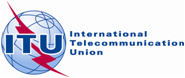 Document RAG12-1/1-E30 April 2012Original: EnglishDirector, Radiocommunication Bureaureport to the NINEteenth meeting of the 
radiocommunication advisory groupDecision/Resolution201220132014TotalResolution 907Resolution 908CHF  95 000CHF 310 000CHF   95 000CHF 310 000CHF 190 000Resolution 233 CHF 120 000CHF 240 000CHF 240 000CHF 600 000TotalCHF 215 000CHF 645 000CHF 240 000CHF 1 100 000Software development activities to implement WRC-12 decisionsSNS Database changesNew Appendix 4 data items introduced by WRC-12Addition of tables for Resolution 552 [COM5/6] – new due diligence procedure for 21.4-22 GHz Addition of data items for Resolution 554 [COM5/8] – special procedure for submission of BSS assignments in 21.4-22 GHzModifications for Resolution 908 [COM5/2] – electronic APIModifications to tr_aff_ntw table to provide a mandatory list of satellite networks under 9.36.2 and 9.41Modification to existing softwareNew RS49 capture interface for Resolution 552 [COM5/6]New Resolution 552 [COM5/6] publicationModifications to technical examination software for Resolution 553 [COM5/7]Modifications to technical examination software for Resolution 554 [COM5/8] – Examination tool with new pfd mask inside the coordination arcModifications to findings capture for Resolution 553 [COM5/7]Modifications to SpaceCom for Resolution 553 [COM5/7]New CR/F publication for Resolution 553 [COM5/7]Modification to Spacecap to allow capture 20 points with the service area for Resolution 553 [COM5/7]New ApplicationsResolution 907 [COM5/1] – develop a new Web application which will provide the Administration with means to submit correspondence and filings to the BR in a secure environment.  All correspondence between the Administration and BR will be stored in BR Documentum.Resolution 908 [COM5/2] – develop a new Web application which will provide the Administration with means to capture Advance Publication subject to coordination under Article 9 Sub-Section 1BResolution 908 [COM5/2] – develop a new Web application to publish Advance Publication subject to coordination under Article 9 Sub-Section 1B. Resolution 908 [COM5/2] – develop an application to manage APIs which will make publications available to the IFIC and SNL.  Remove APIs after 2 years when the BR has not received a corresponding CR or notification.BR CircularDateSubjectCR/33116.3.2012Implementation of Resolution 555 [COM5/9] (WRC-12)CR/33301.05.2012WRC-12 decisions included in the minutes of plenary meeting relating to space services procedures2011TitleStartEndPlaceSPECIALIZED UN AGENCIESWMO Steering Group on Radio-Frequency Coordination18 January20 JanuaryGeneva48th sess. COPUOS Scientific & Technic. Subcommittee 7 Feb.18 Feb.Vienna15th session of IMO COMSAR7 March11 MarchLondon31st Session of the Inter-Agency Meetings16 March18 MarchGeneva24th meeting of ICAO Aeronautical Coms. Panel WG F 17 March25 MarchParisUN Inter Agency Meeting on "Space and Climate Change" 18 March18 MarchGenevaUNIDIR Space Secrutity Conference 20114 April5 AprilGeneva16th International Advisory Committee WHO/EMF16 May17 MayLjubljana16th WMO/World Meterological Congress16 May3 JuneGeneva54th session of the COPUOS1 June10 JuneViennaCERN Round Table on Science and Society8 July8 JulyGeneva7th Meeting of IMO/ITU Joint Experts Group12 Sept.16 Sept.LondonUN/Austria/ESA Symposium on Small Satellite Programmes13 Sept.16 Sept.GrazWMO Steering Group on Radio-Frequency Coordination3 Oct.5 Oct.Geneva25th Meeting of ICAO Aeronautical Coms. Panel WG F10 Oct. 14 Oct.DakarUN/Vietnam Workshop on Space Technology Applications10 Oct. 14 Oct.HanoiUN Climate Change Conference COP 1729 Nov. 2 Dec. DurbanICAO - discuss Supervisory Auth. of intern. Registr. system 6 Dec.7 Dec.MontrealUN International Meeting on the application of GNSS12 Dec.16 Dec.ViennaREGIONAL TELECOMMUNICATION ORGANIZATIONS9th meeting of CEPT CPG PTC18 Jan.20 Jan.Toulouse6th annual Digital Broadcasting Switchover Forum (DBSF-11)1 Feb.3 Feb.Johannesburg1st African Preparatory Meeting for WRC-121 Feb.3 Feb.Abuja2nd Meeting of RCC Expert Group22 March24 MarchMoscow10th Meeting of APT Wireless Group (AWG-10)22 March25 MarchBangkokCEPT CPG PTA29 March31 MarchCopenhagen10th meeting of ECC FM 4629 March31 MarchIstanbulRCC WG on preparations for WRC-12 11 April15 AprilTashkent10th meeting of CEPT CPG PTC12 April15 AprilVilnius15th Annual General Meeting of the Pacific Islands Telecommunications Association12 April15 AprilNoumeaETSI 57th Meeting of the General Assembly19 April20 April Cannes11th meeting of CEPT CPG PTD26 April 29 AprilFrance72nd Meeting of WGFM16 May20 MayMiesbachCITEL PCC II17 May20 MaySanto DomingoCEPT CPG/PTA6 June6 JuneBienneCEPT CPG/PTE (RAG & RA-12 preparations)7 June7 JuneBienneCOSPAS SARSAT JC-2513 June21 JuneHong KongCPG 12-727 June1 JulyOxfordBIPM-Workshop on Development of Advanced Time & Frequency Transfer Techniques28 June29 JuneSèvres2nd HBF-ABU Preparatory Seminar on WRC-12 4 July7 JulyKuala LumpurRCC/CEPT Meeting for WRC-12 Preparation5 July6 JulyParisATU 2nd African Group Preparatory Meeting for WRC-1211 July14 JulyAlgerAPT CPG/APG-5 meeting for WRC-12 29 August3 Sept.Busan51st Council Meeting & 9th Annual CTO Forum12 Sept.16 Sept.Port of Spain11th meeting of ECC FM 4620 Sept.22 Sept.TallinnRCC WG on preparations for WRC-12 19 Sept.21 Sept.SaranskJoint Meeting on the RCC22 Sept.23 Sept.SaranskECC/FM 49 - PPDR27 Sept.28 Sept.Berlin11th meeting of CEPT CPG PTC27 Sept.30 Sept.MainzASMG WRC-12 preparatory meeting1 Oct.5 Oct.Sharm el SheikhCEPT CPG/PTE (RAG & RA-12 preparations)3 Oct.4 Oct.CopenhagenCEPT CPG/PTA5 Oct.7 Oct.CopenhagenCommonwealth ITU Group6 Oct.7 Oct.LondonCPG 12-81 Nov.4 Nov.RomaniaECC/FM 49 - PPDR14 Nov.15 Nov.HelsinkiRCC WG on preparations for WRC-12 21 Nov.25 Nov.MoscowCITEL XVIII PCC.II28 Nov.2 Dec.San JuanETSI 58th Meeting of the General Assembly29 Nov.30 Nov.CannesATU Digital Migration & Spectrum Policy Summit29 Nov.1 Dec.NairobiGSMA 36th Plenary Meeting6 Dec.8 Dec.El Salvador1st Meeting of the FM Maritime Forum Group (former FM46)13 Dec.14 Dec. CopenhagenNon-ITU CONFERENCES & SYMPOSIAArab Telecom & Internet Forum (ATIF-2011)26 Jan.27 Jan.BeirutCERD 201110 Feb.10 FebBratislavaII International Symposium of Regulators of Telecom10 Feb.11 Feb.La Habana5th session UNIDROIT Committee Governmental Experts21 Feb.25 Feb.RomeMunich Satellite Navigation Summit 20111 March3 MarchMunichThe Fully Networked Car Workshop2 March3 MarchPalexpoSatellite 2011 Conference14 March17 MarchWashington, DCNAB Broadcasting Engineering and Management Conference10 April14 AprilLas VegasInternational Spectrum Management & Monitoring Technol.27 April30 AprilShanghai11 Rio Wireless International Conference27 April28 AprilRio de JaneiroSpectrum 20/203 May3 MayOttawaThe Global Space and Satellite Forum 20119 May11 MayAbu Dhabi90th session UNIDROIT Governing Council9 May11 MayRomeInternational Conference on Radio Spectrum12 May12 MayBucharest4G Wireless Asia 201118 May20 MayHangzhouForum "Televisión Digital Terrestre - Retor y Oportunidades"24 May24 MayMexicoDigiTAG Workshop on DVB-T224 May25 MayMoscowSatCom 2011 Africa30 May2 JuneJohannesburgWorkshop "Assuring the Sustainability of Space"31 May31 MayViennaArab Telecom & Internet Forum (ATIF-2011)2 June3 JuneBeirutSpace Frequency Coordination Group-317 June15 JuneSan Francisco6th Annual European Spectrum Management Conference 201114 June15 JuneBrussels37th GSM Arab World Conference21 June22 JuneAmmanCommunicAsia 2011 Satellite Communications Summit21 June24 JuneSingaporeIV Congreso de Telecomunicationes6 July8 July QuitoEUROCONTROL, meeting on registration of aeron. Stations8 July8 July BrusselsSymposium/Commemoration WTISD & 140th Annivers.IET22 July22 July ColomboCongress Techn. of Television + Workshop Broadcast.& Cable23 August25 AugustSão PauloThe Latin American Spectrum Conference7 Sept.8 Sept.Mexico CityAPSCC 2011 - 14th Satellite Conference and Exhibition27 Sept.29 Sept. Bali42nd IIC Annual Conference on Trends in Global Communications3 Oct.4 Oct.Johannesburg62nd International Austronautical Congress3 Oct.7 Oct.Cape TownConf. Perspectives for Development of Electronic Communications market in the European Unione19 Oct.20 Oct.WarsawAmericas Spectrum Management Conference19 Oct.20 Oct.WashingtonACP-Europe ICT Roundtable20 Oct.21 Oct.Brussels13th International Space Radio Monitoring Meeting25 Oct.27 Oct.ParisConference on Coordination of Use of Spectrum from Digital Dividend on outer borders of the UE27 Oct.27 Oct.GdanskGSC-16 (Global Standards Collaboration)30 Oct.3 Nov.HalifaxUTC for the 21st century, Royal Society Meeting3 Nov.4 Nov.Chicheley HallUNIDROIT Consult. Meeting Third Party Liability GNSS Services11 Nov.11 Nov.RomeCCWMC2011 (Intern.Comm.Conf.Wireless,Mobile & Computing)13 Nov.15 Nov.ShanghaiSpectrum Management Forum 201114 Nov.16 Nov.ParisANE 1st International Congress on Spectrum Management21 Nov.23 Nov.BogotaICSSC (International Communications Satellite Systems Conf.28 Nov.1 Dec.NaraITU SEMINARS, WORKSHOPS & MEETINGSITU/ANFR Workshop Spectrum Management Pacific Islands11 April15 AprilNoumeaITU Sub-Regional Seminar on Digital Terrestrial TV Broadcast.2 May4 MayGyörAICTO Workshop on Radiocommunications10 May12 MayAmman  Regional Workshop on Digital Broadcasting Experience22 May23 MayHanoiRegion Workshop on Transition to Digital Broadcasting and Digital Dividend26 May27 MayHanoi3rd meeting Broadband Commission for Digital Development5 June6 JuneParisBSG Regional Workshop for Pacific island countries4 July6 JulyFijiITU/ASP/COE Training Workshop on Spectrum Management14 June17 JuneBangkokITU/Novartis "Geneva Dialogue on M-helath" using mobile technology27 June27 June Geneva6th ITU Symposium on ICTs, Environment and Climate Change7 July8 July GhanaITU Seminar "Advanced Spectrum Management”12 Sept.16 Sept.AlmatyITU Workshop"Progressing climate agenda through green ICTs"19 Sept.19 Sept.SeoulITU-T SG 5 Meeting20 Sept.23 Sept.SeoulGlobal Symposium for Regulators (GSR)20 Sept.23 Sept.Armenia (CLM)BSG Regional Workshop 27 Sept.28 Sept.AlgeriaITU Regional Seminar Broadband Access for CIS/ASP/EUR 3 Oct.6 Oct.ChisinauITU/Serbia Workshop on transition to digital TV and digital dividend6 Oct.7 Oct.BelgradeTelecom World 201124 Oct.27 Oct.GenevaITU Regional Workshop on transition to digital TV21 Nov.25 Nov.BangkokRegional Conference on Digital Switchover processes22 Nov.23 Nov. BelgradeITU workshop on digital TV migration and digital dividend23 Nov.25 Nov.TegucigalpaPolicy for Broadcasting and Communication course28 Nov.6 Dec.KoreaARB Spectrum Management Workshop5 Dec.7 Dec. Amman  ITU/ATU/ITSO Space Seminar5 Dec.9 Dec.Niamey (Niger)Workshop on High frequency spectrum monitoring co-ordination in ASEAN8 Dec.9 Dec.Nha TrangITU Kleidoscope event12 Dec.14 Dec.Cape TownITU Regional Space Workshop13 Dec.16 Dec.BangkokASSISTANCE/INFORMATION REQUESTSAssistance to Mali roadmap for the TV digital migration3 Feb.15 Feb.BamakoAssistance to Mali roadmap for the TV digital migration10 March17 March BamakoAssistance to Azerbaijan for satellite networks 11 April15 April BakuInvitation Radio Research Agency for 2-day presentations25 May26 MaySeoulAssistance to Serbia - Digital broadcasting switchover22 June24 JuneBelgradeVisit Ministry of ICT + Seminar National Policy on Satellite Sciences2 Sept.2 Sept.Bangkok1st meeting ANE Technical Working Groups prep. WRC-1216 Sept.16 Sept.BogotaAssistance to South Sudan28 Sept.30 Sept.South SudanVisit to Yahsat12 Nov.15 Nov.Abu DhabiAssistance to Niger on strategic plan for transition to digital TV14 Dec.16 Dec.NiameyAssistance to Albania on strategic plan for transition to digital TV 21 Dec.22 Dec.Tirana2012TitleStartEndPlaceSPECIALIZED UN AGENCIES49th Session COPUOS Scientific & Techn. Subcom. (STS-49)13 Feb.13 Feb.Vienna32nd session UN Inter-Agency Meeting on Outer Space Affairs7 March9 MarchRome16th session of IMO COMSAR12  March 16 MarchLondon26th meeting of ICAO Aeronautical Coms. Panel WG-F21 March30 MarchMontreal51st Session Legal Subcommittee COPUOS (19-30 March)26 March28 MarchVienna12th Annual Plenary Meeting UNGIWG (28-30 March)29 March30 MarchViennaUNIDIR - Space Security Conference29 March30 MarchGeneva55th session of COPUOS8 June8 JuneViennaDialogue on Sustainable Development16 June19 JuneRio de JaneiroRio +20 Summit20 June22 JuneRio de Janeiro27th meeting of ICAO Aeronautical Coms. Panel WG-F17 Sept.26 Sept.Montreal8th Meeting of IMO/ITU Joint Experts Group8 Oct.12 Oct.London, UKIMO International Conference on the safety of fishing vessels9 Oct.11 Oct.Cape TownUN/Japan Nano-Satellite Symposium10 Oct.13 Oct.NagoyaREGIONAL TELECOMMUNICATION ORGANIZATIONS2nd meeting of FM Maritime Forum Group (former PT46)7 March8 MarchHamburg3rd Meeting of the WG FM Project - FM PT 4920 March21 MarchCopenhagenANCOM Regional Meeting on Mobile Communications Spectrum Harmonization29 March30 MarchBucharest12th Meeting of the APT Wireless Group (AWG-12)10 April13 AprilXiamen CEPT/CPG Meeting16 April18 AprilMainz16th Annual General Meeting of the Pacific Islands Telecommunications Association16 April20 AprilNorfolk74th WGFM23 April 27 AprilBernJoint ECC/ETSI/COST-TERRA Workshop on Cognitive radio2 May3 MayMainzRCC WG on preparations for WRC-15 21 May25 MayMoscowCOSPAS SARSAT JC-2612 June20 JuneMontrealCEPT FM 49 (PPDR)14 June15 JuneGermanyCEPT CPG/PTA Meeting5 Sept.7 Sept.London3rd meeting of FM Maritime Forum Group (former PT46)25 Sept.27 Sept.MaltaNon-ITU CONFERENCES & SYMPOSIAABU-HFC and HFCC/ASBU Coordination Meeting9 Jan.13 Jan.Kuala Lumpur63rd Annual Technology & Engineering EMMY Award12 Jan.12 Jan.Las VegasUNIDROIT - Diplomatic Conference27 Feb. 9 MarchBerlinGSMA Mobile World Congress 2012 - Ministerial Programme27 Feb.29 Feb.BarcelonaCABSAT & Satellite MENA29 Feb.29 Feb.DubaiDigital TV Group (DTG) Summit2 March2 MarchLondonDynamic Spectrum Conference7 March7 MarchBrusselsSatellite 2012 12 March15 MarchWashingtonMunich Satellite Navigation Summit - GNSS13 March15 MarchMunichRadio Symposium12 March12 MarchTokyoCJK Meeting14 March16 MarchMiyazaki8th Annual Professional Conference CERD 201215 March16 MarchBratislavaMiddle East Spectrum Conference20 March21 MarchBahrainAnnual Colloquium of the Journal of Regulation22 March22 MarchParis2nd Caribbean Spectrum Management Seminar: Digital Switchover2 April3 AprilPort of SpainAsia Pacific Radio Spectrum Conference 201212 April13 April Hong KongSouth East Europe Digital Television (digi.TV) Conference19 April20 AprilTriesteIISC Workshop concerning the Satellite Data Association (SDA)9 May9 MayIsle of ManSMPTE Forum on Emerging Media Technologies13 May15 MayGenevaASBU Workshop on Broadcasting related issues15 May17 MayTunisiaWorkshop "ICT and Women" occasion of World Telecom Day17 May17 MayIzmir12th Annual Rio Wireless International Conference21 May22 MayRio de JaneiroInternational Seminar on transition towards all-digital in broadcasting sector22 May23 MayConakryGlobal Space Exploration Conference22 May24 MayWashington Intl. Space Workshop on WRC-12 results - SES University24 May25 MayLuxembourgCASETEL "Lineamientos para una Agenda Digital"7 June7 JuneCaracas32nd Annual Space Frequency Coordination Group (SFCG) 12 June20 JuneDarmstadtEU Spectrum Management Conference19 June20 JuneBrusselsCommunicAsia2012 Summit - Satellite Communications Track19 June20 JuneSingaporeToulouse Space Show25 June 28 JuneToulouseBroadband for All - Annual Seminar Ericsson25 June25 JuneStockholmTall Ships Race5 July7 JulySt. MaloSpectrum Management and Utilization - URSI Symposium2 Sept.7 Sept.Cape TownMintel - Seminar on Spectrum Management for Scientific Sces.13 Sept.14 Sept. QuitoBIT's 1st Annual World Congress of Ocean - Wireress Technologies20 Sept.23 Sept.Dalian63rd Intl. Astronautical Congress -Lecture Outcomes of WRC-122 Oct.2 Oct.NaplesWWRF - Workshop 2012 23 Oct.25 Oct.BerlinITU SEMINARS, WORKSHOPS & MEETINGSITU Regional Workshop on transition to digital TV27 Feb.2 MarchBangkokITU/AICTO Seminar28 Feb.29 Feb.TunisConnect Arab States Summit5 March7 MarchDohaATU/ITU Workshop and frequency coordination meeting on transition to digital TV and digital dividend12 March15 MarchBamakoCoE training on the transition and digital dividend14 March16 MarchAthensATU/ITU Workshop and frequency coordination meeting on transition to digital TV and digital dividend16 April20 AprilKampalaRegional Development Forum for the Americas18 April19 AprilMexico CityITU Regional Space Workshop23 April27 AprilBangkokWorkshop on Spectrum Management and Digital Dividend7 May8 MayWarsawRegional Development Forum for Africa9 May11 MayKigaliAmericas Region Preparatory Meeting for WTSA-1214 May15 MayBuenos AiresRegional Development Forum for Asia-Pacific16 May18 MayBangkokITU/CTU/CBU Workshop and frequency coordination meeting on transition to digital TV and digital dividend21 May25 MayBarbadosRegional Development Forum for CIS countries23 May23 MayChisinau7th Symposium on ICTs, the Environment and Climate Change29 May31 MayMontrealWorkshop on transition to digital TV and digital dividend30 May1 JuneUruguayWorkshop on Radiocommunication development in light of WRC-126 June8 JuneSt. PetersburgITU Spectrum Management Workshop18 June21 JuneBogotaConnect Americas Summit17 July19 JulyPanamaCLM/ITU Multi-stakeholder Forum - Role of ICT in Disaster24 July26 JulyBogotaATU/ITU Digital Transition and Spectrum Policy Summit4 Sept.6 Sept.AbujaWorkshop on Ka-band satellite communications5 Sept.7 Sept. KazakhstanSeminar RAPAF - Broadcasting Regulators – Transition to digital television26 Sept.28 Sept.LibrevilleGSR-122 Oct.4 Oct.ColomboITU/APBU Regional Seminar on ICTs, Environment & Climate change31 Oct.2 Nov. JakartaITU Radiocommunication Seminar3 Dec.7 Dec. GenevaGSS & WTSA-1218 Nov. 29 Nov.DubaiWCIT-122 Dec. 14 Dec.DubaiASSISTANCE REQUESTSAssistance to Albania on strategic plan for transition to digital TV10 Jan.10 Jan.TiranaSpace and Terrestrial services training for Venezuela4 Sept.7 Sept.GenevaBudget 2012-2013 - Radiocommunication SectorBudget 2012-2013 - Radiocommunication SectorBudget 2012-2013 - Radiocommunication SectorBudget 2012-2013 - Radiocommunication SectorBudget 2012-2013 - Radiocommunication SectorBudget 2012-2013 - Radiocommunication SectorBudget 2012-2013 - Radiocommunication SectorBudget 2012-2013 - Radiocommunication SectorIn thousands of Swiss francsIn thousands of Swiss francsIn thousands of Swiss francsIn thousands of Swiss francsIn thousands of Swiss francsIn thousands of Swiss francsOperating expenses by sectionOperating expenses by sectionActual BudgetActualEstimatesEstimatesEstimates2008-20092010-20112010201220132012-2013Section 3.1World radiocommunication conferences256003'00003'000Section 3.2Radiocommunication assemblies0003750375Section 4.1Regional radiocommunication conferences000000Section 5.1Radio Regulations Board1'0881'2505066816821'363Section 5.2Radiocommunication Advisory Group89150426261123Section 6Study groups1'4412'5656948758751'750Section 7Activities and programmes2'9592'4901'3039609601'920Section 8Seminars380474309472472944Section 9Bureau54'62158'84327'89426'16826'15752'325   - Common expenditure1'4891'6551'2601'0341'0342'068   - Office of the Director1'1071'1165826396391'278   - Study Groups Department5'7226'0703'2453'1223'1216'243   - Space Services Department18'89818'9468'7848'2548'24216'496   - Terrestrial Services Department13'76215'1707'1386'5656'56613'131   - Informatics, Administration & Publications Department13'64315'8866'8846'5546'55513'109TOTAL60'83465'77230'74932'59329'20761'800Budget 2012-2013 - Radiocommunication SectorBudget 2012-2013 - Radiocommunication SectorBudget 2012-2013 - Radiocommunication SectorBudget 2012-2013 - Radiocommunication SectorBudget 2012-2013 - Radiocommunication SectorBudget 2012-2013 - Radiocommunication SectorBudget 2012-2013 - Radiocommunication SectorBudget 2012-2013 - Radiocommunication SectorBudget 2012-2013 - Radiocommunication SectorBudget 2012-2013 - Radiocommunication SectorBudget 2012-2013 - Radiocommunication SectorOperating expenses by section and categoryIn thousands of Swiss francsIn thousands of Swiss francsIn thousands of Swiss francsIn thousands of Swiss francsIn thousands of Swiss francsStaff CostsOther staff costsTravel on dutyContract. servicesRental and maint. of premises and equipmentMaterial and suppliesAcquisition of premises, furniture and equipmentPublic and internal service utilitiesAudit and inter-agency fees and misc.TotalCat. 1Cat. 2Cat. 3Cat. 4Cat. 5Cat. 6Cat. 7Cat. 8Cat. 9Estimates 2012World Radiocommunication Conference2'05970233450100550 8253'000Radiocommunication Assembly251460 60550 35375Radio Regulations Board252463680 0 10 410681Radiocommunication Advisory Group5230 0 0 10 1562Study groups 69247610 30200 1510875Activities and programmes0 0 0 5840 160 35010960Seminars 231311580 3550 57472Bureau - Office of the Director4271121000 0 0 0 0 0 639 - Departments19'3715'124424330407580553025'529TOTAL23'3355'4791'3441'4242101788044110232'593Estimates 2013World Radiocommunication Conference0 0 0 0 0 0 0 0 0 0Radiocommunication Assembly0 0 0 0 0 0 0 0 0 0Radio Regulations Board253463680 0 10 410682Radiocommunication Advisory Group5230 0 0 0 0 1561Study groups 69247610 30200 1510875Activities and programmes0 0 0 590 0100 35010960Seminars 230311580 3550 58472Bureau - Office of the Director4271121000 0 0 0  00 639 - Departments19'3615'123424330407580553025'518TOTAL21'0155'3621'111920105111804307329'207Estimates 2012-2013World Radiocommunication Conference2'059702334501005508253'000Radiocommunication Assembly2514606055035375Radio Regulations Board5059273600208201'363Radiocommunication Advisory Group104600010210123Study groups 1'3849412206040030201'750Activities and programmes0001'1740260700201'920Seminars 461623160701001015944Bureau - Office of the Director8542242000000001'278 - Departments38'73210'247848660801501601106051'047TOTAL44'35010'8412'4552'34431528916087117561'800